Allegato BAL COMUNE DI VILLAR PEROSABANDO CANTERI DI LAVORO PER PERSONE DISOCCUPATE OVER 58 “RECUPERARE E VALORIZZARE IL PATRIMONIO PUBBLICO”DOMANDA DI PARTECIPAZIONEIl/La sottoscritto /a 		                                                                                                                                 Nato/a a	il	 nazionalità  		 C.F.				 Residente a	via	n.      Tel. / cell.   				DICHIARA:N.B: barrare solo i requisiti in possessoaver compiuto i 58 anni di età e non aver maturato i requisiti pensionistici; Di essere di sesso: Maschile   Femminile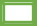 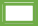 Di possedere il seguente titolo distudio:	 essere residenti in via continuativa sul territorio della Regione Piemonte nei 12 mesi precedenti la data di presentazione della domanda; essere disoccupati ai sensi del D.lgs. 150/2015; non essere percettori di ammortizzatori sociali; non essere inseriti in altre misure di politica attiva, compresi altri cantieri di lavoro;di essere in possesso della patente di guida cat. B in corso di validità con scadenza il 	;per i cittadini non comunitari: essere in possesso del permesso di soggiorno in regola con le leggi vigenti;di essere: celibe/nubile	 coniugato/a	 divorziato/a separato/a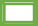 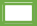 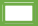 di non essere titolare di un contratto di lavoro (autonomo, con P.IVA, tempo determinato, indeterminato, collaborazione, di somministrazione, intermittente,) di nessun tipo;di accettare incondizionatamente quanto previsto nel bando nonché’ i contenuti relativi alle attività del cantiere;Il sottoscritto/a dichiara di allegare copia dei seguenti documenti:Se cittadini stranieri extracomunitari permesso di soggiorno in corso di validità; Documento d’identità in corso di validità;Codice Fiscale;Patente di guida cat. B o superiore in corso di validità; Estratto conto certificativo INPS (ECOCERT).Nel momento dell’effettivo inserimento lavorativo nei Cantieri di Lavoro del presente Bando, i vincitori devono aver superato la visita medica d’idoneità alle mansioni.DICHIARA:che quanto indicato nella presente domanda è vero e documentabile su richiesta delle amministrazioni competenti;di essere a conoscenza che, in caso di falsità in atti e dichiarazioni mendaci, incorrerà nelle sanzioni previste dal Decreto del Presidente della Repubblica 28 dicembre 2000 n. 445 e che, ai sensi dell’art. 11 del D.P.R. n. 403 del 20/10/1998 e s.m.i. l’Amministrazione procederà ad opportuni controlli a seguito dei quali il dichiarante potrebbe incorrere nella decadenza dai benefici eventualmente conseguenti al provvedimento emanato sulla base della dichiarazione non veritiera;Le domande sono oggetto di istruttoria da parte del Comune di Villar Perosa che provvede a verificare la veridicità delle autodichiarazioni dei lavoratori e della documentazione allegata.Al momento della consegna non verranno ritirate domande incomplete.Si rende noto che potrà essere avviato alle attività di cantiere lavoro un solo componente per nucleo familiare.Verranno RIGETTATE le domande:redatte su modulistica diversa da quella distribuita dal Comune di Villar Perosa;presentate da soggetti privi dei requisiti richiesti;incomplete in quanto prive dei dati essenziali per la valutazione;recanti evidenti correzioni o cancellazioni sul modulo e/o sulla documentazione ad esso allegata;Non è ammessa la partecipazione dei disoccupati che, in occasione di cantieri attivati precedentemente sono decaduti dallo stesso per inosservanza delle modalità organizzative dell’attività lavorativa.Data  	Letto, confermato e sottoscrittoI dati forniti con il presente modulo saranno utilizzati esclusivamente per l’istruttoria dell’istanza formulata e per le finalità strettamente connesse. Il conferimento dei dati, che saranno trattati sia con strumenti cartacei, sia con elaborazioni elettroniche, è obbligatorio al fine dell’esame delle domande. In ogni momento è possibile esercitare il diritto di accesso, rettifica, aggiornamento, integrazione o cancellazione dei dati come previsto dalla vigente normativa in materia di privacy.